Vocabulario:				Mi FamiliaDibuja el árbol genealógico para tu familia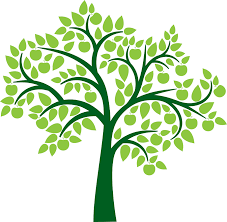 _____________________________________________________________________________________un / una	____________	      este/esta  es _________________	   estos/estas son ____________bisabuelo/a	_______________________		hermano/a	_______________________	abuelo/a	_______________________		sobrino/a	_______________________tío/a		_______________________		hijo/a		_______________________primo/a	_______________________		esposo/a	_______________________madre/mamá	_______________________		hermanastro/a	_______________________padre/papá	_______________________		padrastro/madrastra____________________la mujer	_______________________		mascotas	_______________________el hombre	_______________________				_______________________		_______________________				_______________________Descripciones (using ‘ser’):artístico/a	__________________________atrevido/a	__________________________calvo/a	__________________________delgado/a	__________________________gordito/a	__________________________insufrible	__________________________joven	__________________________mayor	__________________________menor	__________________________viejo/a	______________________________________		________________________________		________________________________		________________________________		________________________________		________________________________		________________________________		________________________________		____________________Descripciones (using ‘tener’):Pelo…	liso	_______________	rizado	_______________	ondulado	_______________	corto	_______________	largo	_______________Otros…	aretes	_______________	tatuajes	_______________	bigote	_______________	barba	___________________________		________________________________		________________________________		________________________________		____________________